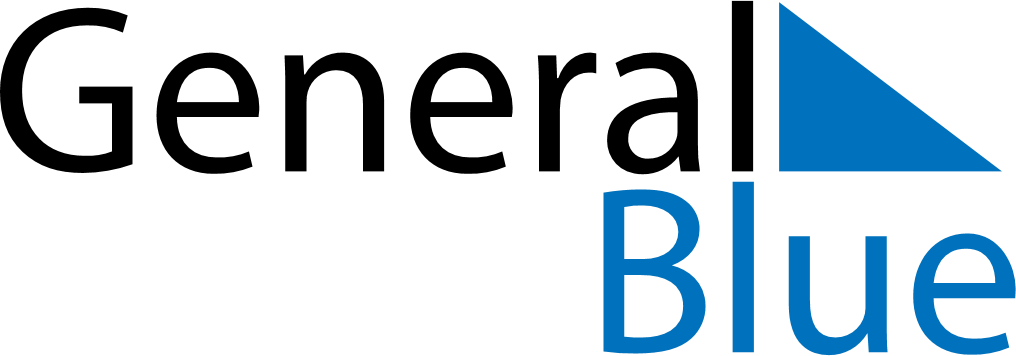 April 2028April 2028April 2028HungaryHungaryMONTUEWEDTHUFRISATSUN12345678910111213141516Good FridayEaster Sunday
Memorial Day for the Victims of the Holocaust17181920212223Easter Monday24252627282930